SİTEDEN HABERLER(Site Yöneticisi : S.G.T.)» Sitemiz tüm Türkiye ve Dünya’da okunmaktadır“İyi insanlar yaşadıkça koç olur, kötü insanlar yaşadıkça hiç olur” diye gerçek hayattan alınmış ve derin mana yüklenmiş güzel bir söz vardır. İster atasözü olsun, ister özlü söz olsun ve kim söylerse söylesin ; yerinde ve doğru bir sözdür. Sitemizde yazıları yayınlanan ve sitemizi okuyan birçok dost insan vardır. Bunun yanında sitemizi devamlı okuyan, telefonla “İhsan Tekoğlu Hoca” ile bağ kuran, soru soran ve sohbet eden yaşlı-başlı birçok “koç insan” da vardır. Sitemizi en çok okuyan ve bizimle bağ kuran, yorum yazan dost insan, İhsan Tekoğlu’nun 57 yıllık arkadaşı Mardin, Midyat, Estel’li 78 yaşındaki “Mahmut Oktay” olmuştur. Yakında sitemiz tarafından kendisine özel bir plaket verilerek ödüllendirilecektir. Sitemiz tüm Türkiye’de takip edilmekte, okunmakta ve yorum yapılmaktadır. Sitemizi Türkiye’nin 81 ilinin büyük çoğunluğu okumaktadır. Bu sayının daha da artacağına inanıyoruz. Çünkü anlayanlar için ilim baldan tatlıdır. Yurtdışından “Kosova”, “Bosna”, “Azerbaycan”, “Özbekistan”, “Almanya”, “Hollanda” ve “Kanada”dan okuyan ve takip eden okuyucularımız bulunmaktadır. Sitemiz iki yıllık bir süre içinde 70 bine yakın okuyucu tarafından ziyaret edilmiştir. Sitemiz : “İlim, kültür, inanç ve ahlak sitesi”dir. Bu özelliğimiz ana sayfamızda vurgulanmıştır. Sitemiz Yüce Allah’ın Hz. Peygamberimiz’e ilk emri olan “İkra” yâni “Oku” emrini büyük bir sorumlulukla yürütmeye çalışmaktadır. Yüce Allah’ın ilk emri olan aşağıdaki beş ayet ; insanoğlunun okuyup, anlayıp, anlatıp ve anlaşması için, daha doğrusu adam olması için emir buyurulmuştur. Bu emirler anlayanlar için bulunmaz nimettir. Şöyle ki : “Oku ! Yaratan Rabbin adına. / O, insanı sevgi ve alakadan yarattı. /  Oku ! Çünkü Rabbin sonsuz  kerem (cömertlik) sahibidir. / O, insana (bilgiyi) kalemle (yazmayı) öğretti. / O, insana bilmediklerini öğretti.” (Alak, 96/1-5) Bu ayetleri anlayanlar gerçekten de eşi bulunmaz nimete kavuşur. Ayrıca Yüce Allah şöyle buyuruyor : “Rahman (olan Allah) ! Kur’an’ı öğretti. İnsanı O yarattı. İnsana beyanı (okumayı, yazmayı, anlamayı ve anlatmayı) O öğretti.” (Rahman, 55/1-4) Öyleyse insanoğlu kendisine öğretilen beyan yeteneğini (okumayı, yazmayı, anlamayı ve anlatmayı), yerine getirmekle sorumludur. İlim yolunda yürümek budur, bilgiye ulaşmak ve elde edilen doğru bilgiyi başkalarına ulaştırmak ;  akıllı her insan için kutsal bir görevdir. İnsanın bu görevi yerine getirebilmesi için Yüce Allah kendisine her türlü kolaylığı sağlamış ve şöyle buyurmuştur : “Andolsun Biz Kur’an’ı, anlaşılıp öğüt alınması için kolaylaştırdık. O halde düşünüp öğüt alan yok mu ?” (Kamer, 54/1-5) Biz de sitemizde bu görevi yapmaya çalışıyoruz. Görevimizin ve sorumluluğumuzun bilincindeyiz. Hiçbir siyasal parti, herhangi bir etnik grup, mezhep ve cemaat farkı gözetmeksizin; sadece ve sadece doğruları yazıyoruz. Birçok yazar dostumuz, siyasal fikirlerini taşıyan makalelerini göndermişse de; siyasal içerikli olduğu için yayınlamıyoruz. Çünkü sitemizi her grup insan inanarak ve güvenerek okumaktadır. İlim tarafsızlıktır. İlim doğru kaynaklardan bilgiye ulaşmaktır. İlim sadece doğruları beyan etmektir. İlim okumak, anlamak, yazmak ve anlatmaktır. Bunun aksi ilim değil, safsatadır. Önyargıyla, taraftarlıkla, kin ve nefret duygularıyla yazılan ve söylenen her söz ilim değil, ahlak dışılıktır. Siyasal görüşlerinin, mezhep ve meşrebinin etkisinde kalıp, duygularına yenilen adam ; ilim adamı olamaz. Safsatacı (boş sözcü), mugalatacı (saptırıcı) ve çıkar gözetici olur. Bu konuda en doğru ve en güzel özlü sözü Yunus Emre söylemiştir : “İlim, ilim bilmektir, / İlim, kendin bilmektir, / Sen kendin bilmezsin, / Ya nice okumaktır ?” Sitemizin karakter yapısı işte bu görüşleri esas alır. Sitemizi birçok tarihçi, sosyolog ve ilahiyatçı okumakta ve bize takdirlerini bildirmektedir. Bundan da anlaşılıyor ki, tuttuğumuz yol doğrudur. Sitemiz yaşadıkça bu doğru yoldan ayrılmayacağız. Selam ve saygılarımızla.(Site Yöneticisi : S.G.T.) www.ihsantekoglu.com  www.mehmetogluihsantekoglu.com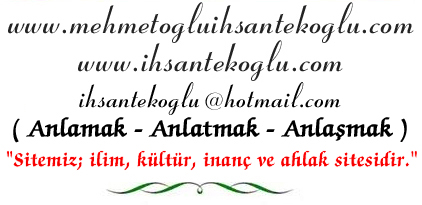 